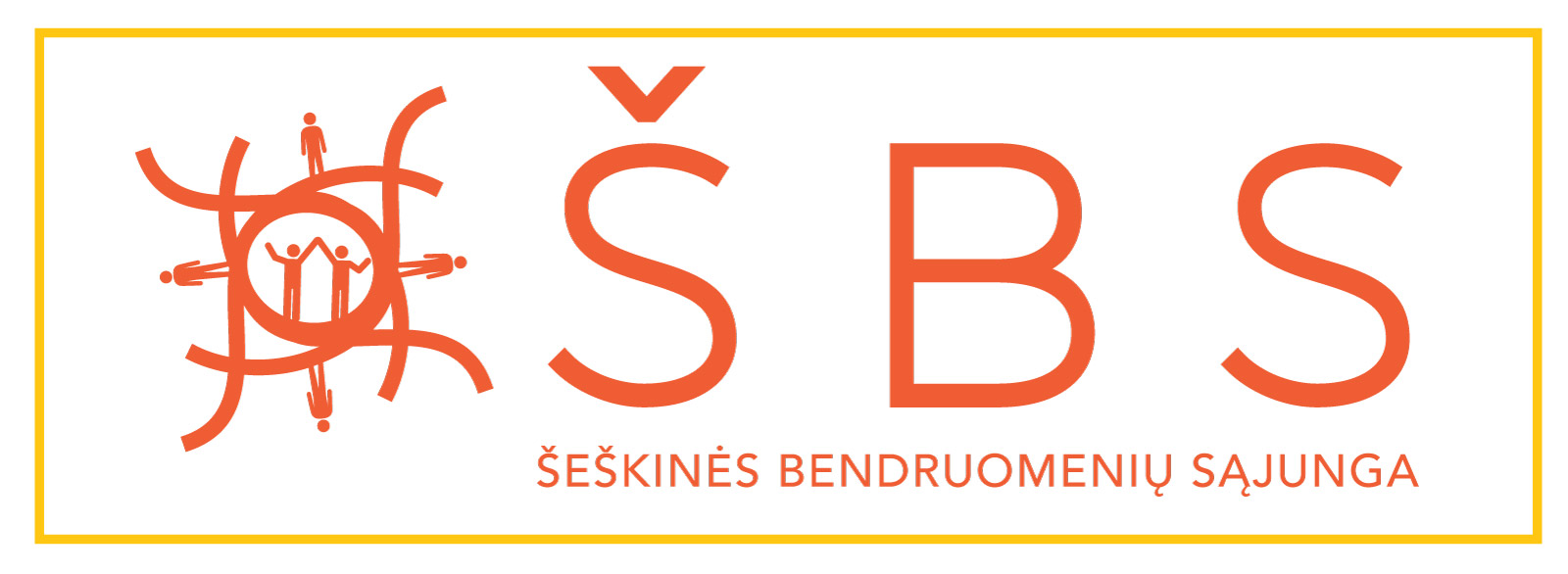 TARYBOS POSĖDŽIO DARBOTVARKĖ2017-03-09Vilnius, ŠeškinėPosėdžio darbotvarkė:
1. Pirmininkaujančio ir sekretoriaujančio rinkimai.
1. Darbotvarkės tvirtinimas
2. Pateiktų projektų pristatymas ir aptarimas
3. Dėl veiklos plano 2017 m. aptarimas ir tvirtinimas
4. Strategijos aptarimas ir tvirtinimas
5. Nominantų teikimas į respublikinį konkursą ,,Bendruomenė – švyturys 2016 – kelias į sėkmę”
6. Dėl projekto teikimo į Lietuvos kultūros paveldo departmentą7. Dėl projekto teikimo Užsienio reikalų ministerijai8. Naujų narių priėmimas9. Dėl Tarybos narių atskaitomybės (kas ką veikia, posėdžių nelankymas).
10. Kiti klausimai (idėjas, problemos, pasiūlymai)
11. Kito posėdžio datos nustatymasPirmininkas                                                                                                         Olegas Beriozovas